МУНИЦИПАЛЬНОЕ АВТОНОМНОЕ ДОШКОЛЬНОЕ ОБРАЗОВАТЕЛЬНОЕ УЧРЕЖДЕНИЕ«СИНЕГЛАЗКА»МУНИЦИПАЛЬНОГО ОБРАЗОВАНИЯ ГОРОД НОЯБРЬСК Конспект  непрерывной образовательной деятельности по  подготовке к обучению элементам грамоты в подготовительной группе компенсирующей направленности  для детей с ТНР  «Космическое путешествие».                                                                     Выполнили:                                                                                                   учитель-логопед                                                                                                    МАДОУ «Синеглазка                                                                       Сайкова Е.В.                                                                     воспитатель                                                                                                     МАДОУ «Синеглазка»                                                                              Прохорова С.С.Ноябрьск2018 г.Цель: знакомство со звуком С , Сь и с буквой  С,  закрепить знания детей о гласных звуках,   закрепить знания по подготовке детей к обучению грамоте.Задачи:Коррекционно-образовательные задачи:Продолжать учить детей давать характеристику звуку;проводить звуковой анализ слова;закреплять умение определять наличие заданного звука в слове;развивать у детей навык чтения слогов, воспитывать сосредоточенность;Коррекционно-развивающие задачи:	Развивать фонематическое восприятие;развивать память и внимание;развивать словесно-логическое мышление у детей, рассуждать, делать выводы;развивать мелкую и общую моторику;развивать речевое дыхание.Коррекционно-воспитательные задачи:• Воспитывать уважение, взаимопонимание друг к другу;• Развивать умение использовать полученные знания в практической деятельности.Оборудование: проектор, интерактивная доска, платформа Skype или ViberДемонстрационный материал:  плакат с планетами солнечной системы, магниты, астроном на магните, воздушные шарики, картинки, конверты с заданиями, символ буквы С, стикеры.Раздаточный материал:  тренажеры для дыхания, бланки с заданиями на каждого, карандаши.Ход НОД:Орг. момент. Неожиданно звучат, какие то непонятные  космические звуки и сигналы. На  большом экране с нами связывается астроном, который  занимается изучением планет солнечной системы. Астроном сообщает детям кто он, чем занимается в космосе.Астроном: Куда  попал, кого я вижу? Смотрит в трубу.  Ребята, представляете, я изучал планеты солнечной системы и заблудился в космосе. Я оказался на самой последней маленькой (карликовой) планете солнечной системы Плутон. Это последняя планета Солнечной системы. А всего планет девять.  Я пытаюсь восстановить связь и вдруг на моем устройстве появились вы. Я очень устал и хотел бы вернуться домой на планету Земля. Скажите, вы сможете помочь мне вернуться на планету Земля? (астроном смотрит в телескоп)Логопед: Ребята, как вы думаете, сможем помочь астроному вернуться домой?Дети: Да, попробуем. Логопед: А чем мы сможем тебе помочь? Что нужно сделать? Астроном: Звезды мне подсказали, чтобы вернуться обратно, нужно расшифровать задания нескольких планет (появляется мольберт плакат с планетами Солнечной системы). Воспитатель: Ребята вот планеты солнечной системы. Где находится Астроном? (ставим фото Астронома на планету) Ребята, передо мной планета Нептун, и что бы мне отправится дальше, надо помочь планете вернуть ветер. Он исчез непонятно куда. А планете Нептун просто необходимы ветра. Ребята, помогитеее. Логопед: Сможем помочь?  Что бы вернуть ветер на планету нам необходимо сделать глубокий вдох, не поднимая плеч, а затем выдох, (шар лопается, астроном-магнит передвигается  на Уран).Астроном: Ура!!!! Молодцы. Вы мне помогли, и я оказался на планете Уран. Я уже ближе к планете Земля. На планете Уран постоянно,  звучат  какие разные звуки. Но обитатели планеты не могут понять, что за это за звуки. Может, вы сможете помочь определить, что это за звук?Воспитатель: Астроном, какие звуки? Произнеси этот звук?Астроном: СССССС, Сь,Сь,Сь,Сь. Ребята, что это за звук? Логопед: Так, подожди астроном, мы с ребятами попробуем повторить. Дети повторяют. Астроном: жителям планеты нужно узнать про этот звук как можно больше.Логопед: Расскажем? (шар лопается, астроном передвигается на планету Сатурн)Астроном: Ура!!!! Я уже ближе к планете Земля. Я на планете Сатурн, посмотрите на эту планету. Вокруг нее какие то кольца. Этих колец всего семь. Планету атаковали, какие то инопланетные жители и хотят, чтобы обитатели планеты расшифровали заклинания. Но обитатели этой планеты не могут, самостоятельно справится с заданием. Инопланетные жители оставили лишь послания.  Дети идут к следующему шарику. Воспитатель: Задание в конверте 1.  Нам нужно расшифровать по первым звукам слова  и  составить из этих звуков слоги  (картинки на мольберте).Ребята, это еще не все!!! Идя по кругу заклинания повторить столько раз, сколько колец у Сатурна, А сколько колец у Сатурна? Кто помнит? Самолет-автобусСанки-очкиСамокат-утка	СА-СО-СУ  (7 раз, дети идут по кругу,  шар лопается, астроном передвигается на планету Юпитер)Астроном: Ура!!!! Я еще ближе к планете Земля. И я оказался на планете Юпитер.  И тут для нас задания усложняется. Посмотрите, неизвестный для меня символ (астроном показывает букву С). Логопед: Ребята, что это за символ, кто-нибудь знает?Дети: Это буква С. (дети идут к следующему шару)Воспитатель: Ребята, давайте присядем за столы и послушаем задания.   Задания в конверте 2: Из предложенных букв, нам нужно найти только  букву, которая обозначает звук С и звук Сь (дети садятся за столы, перед детьми бланк). Нужно найти все буквы С и раскрасить ее простым карандашом.А теперь из предложенных вариантов, нужно найти и обвести тот который больше всего похож на букву С. 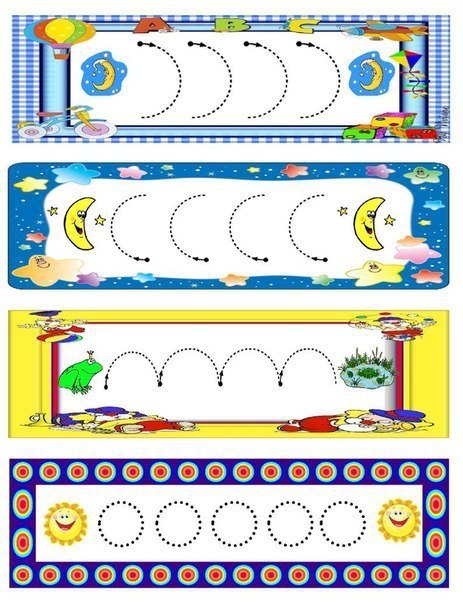 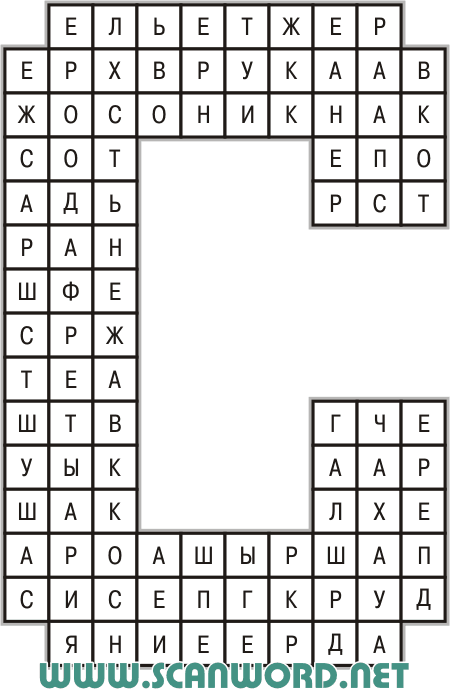 Логопед: Молодцы, справились. Ответы детей. Ребята, тут еще какое то задания (Задания в конверте 3).  По планете Юпитер раскиданы, какие то странные карточки с  картинками. Звезды говорят, что эта наисложнейшая миссия еще не было выполнена никем, что выполнить ее практически невозможно!!!!  А невыполнимая миссия эта называется «Шифровальщики»Дети по первым звукам расшифровывают слова. (Выполняют звуковой  анализ слова СОК).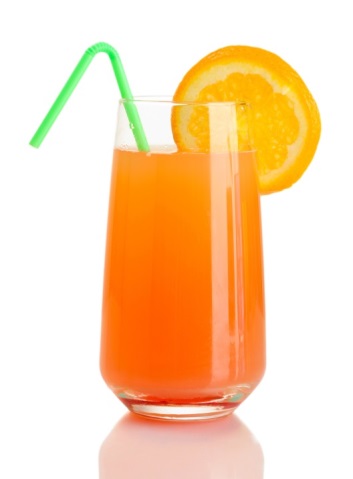 Воспитатель: Мы устали нам нужно отдохнуть.Физкультминутка (воспитатель)А сейчас мы с вами дети полетаем на ракете (руки в стороны)На носки поднимись и вот летит ракета ввысь (руки в  вверх сомкнуть ладони)Долетели мы до Марса (разводят руки в стороны)Притомились, отдохнем (присесть)И разминочку начнем (прыжок вверх)Ой, нас, что-то укачало (повороты  туловища)Голова на право, влево (повороты головы)То назад, а  то вперед (наклоны)Закружило, завертело (покружится на месте)И на Марс мы прилетели (встарь руки прямо)(шар лопается, астроном передвигается на планету Марс)Астроном: Ура!!!! Я уже совсем близко  к планете Земля. И сейчас я оказался на планете Марс. Это красная планета. Ребята, со стороны похожа как будто она огненная. Оказывается, что это последнее задания, и я окажусь на планете Земля. Звезды мои помощники, подсказывают мне, что эта планета любит только гласные звуки. И слова, которые оказались на этой планете попали в плен. Дети идут к красному шарику (Задания в конверте 4).  Логопед: В словах нам нужно услышать и назвать только гласные звуки, и если мы справимся,  то Марс укажет путь астроному  дальше (шар лопается, астроном передвигается на планету Земля)Астроном: появляется, благодарит детей и уходит. Воспитатель: Ребята, какие мы молодцы, мы справились и помогли астроному вернуться домой.  Воспитатель: Ребята если вам понравилось помогать астроному, возьмите звездочку и как можно ближе расположите ее к планете Земля.Логопед: А если не понравилось, то расположите звездочку как можно дальше от планеты Земля. РефлексияЕсли вам понравилось помогать астроному, то расположите звезду как можно ближе к планете Земля, если не понравилось, то, как можно дальше. 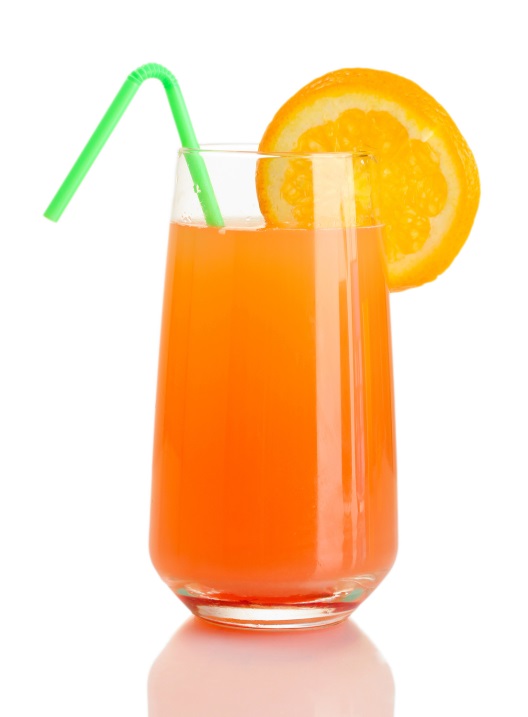 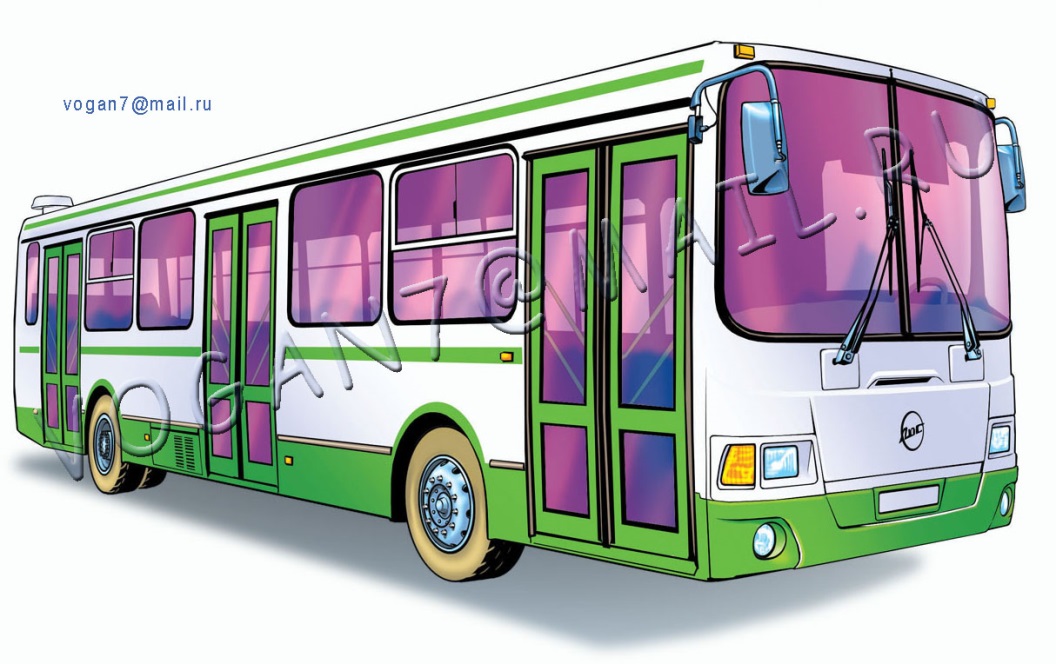 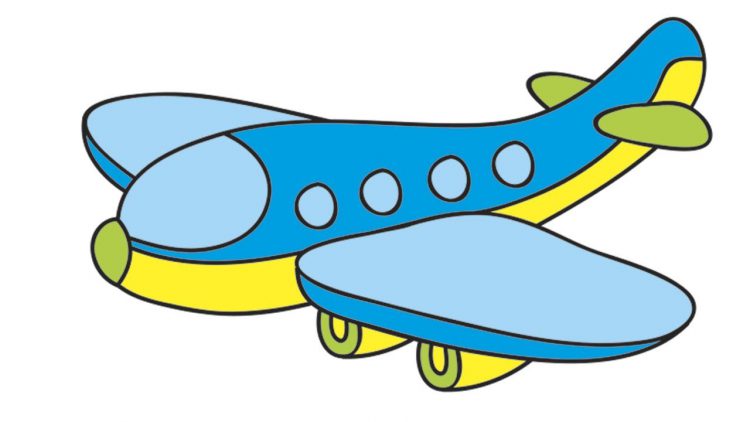 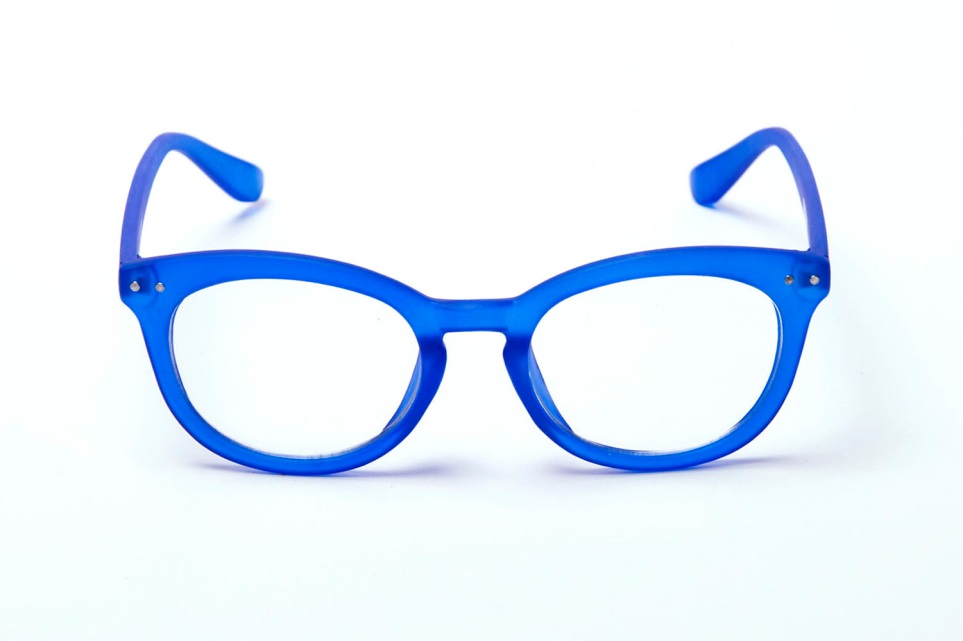 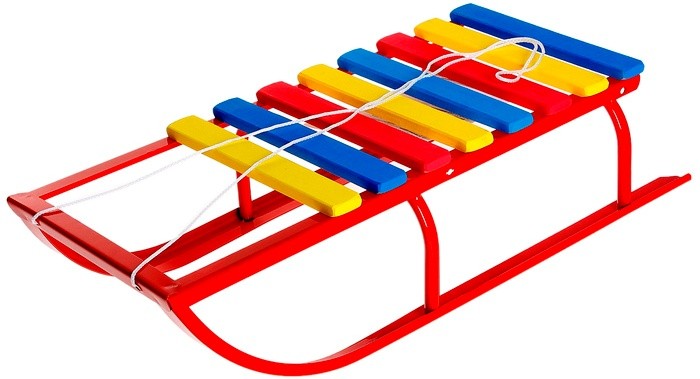 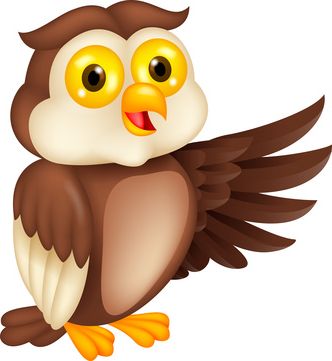 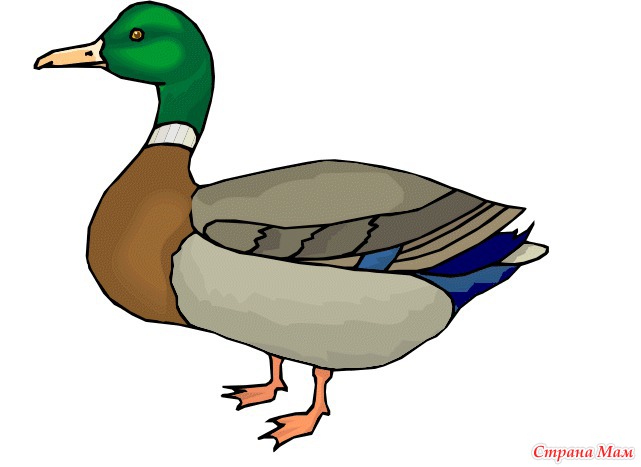 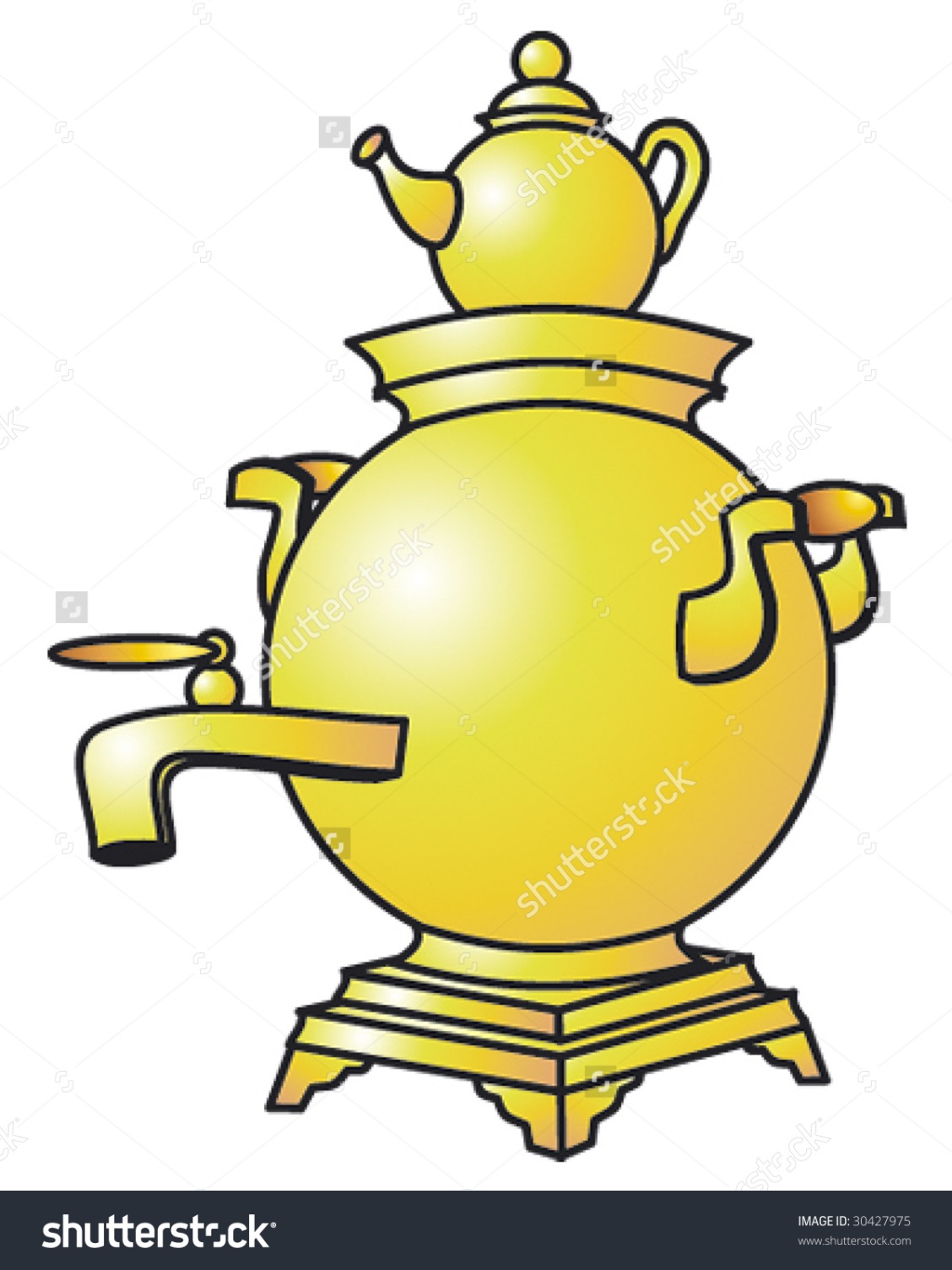 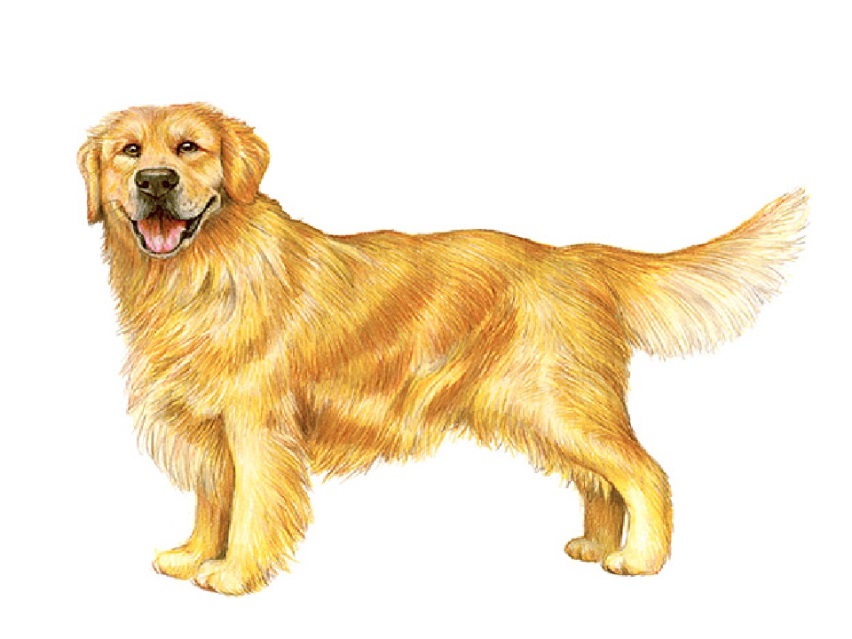 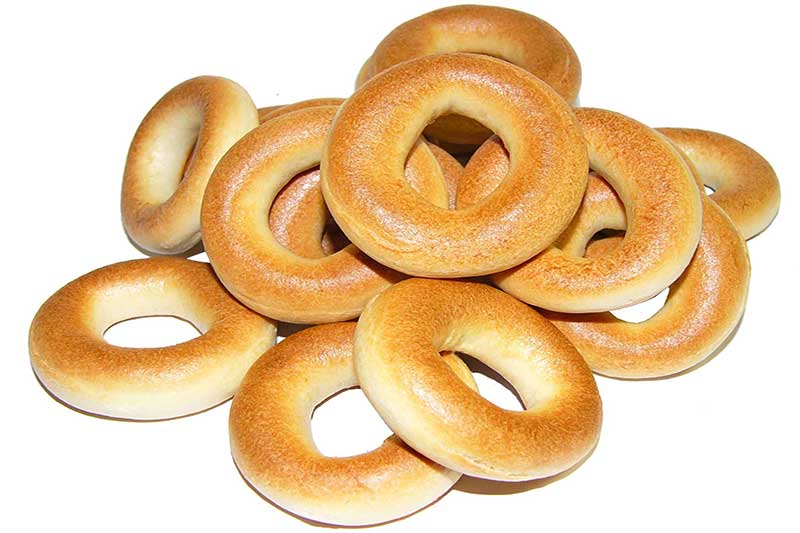 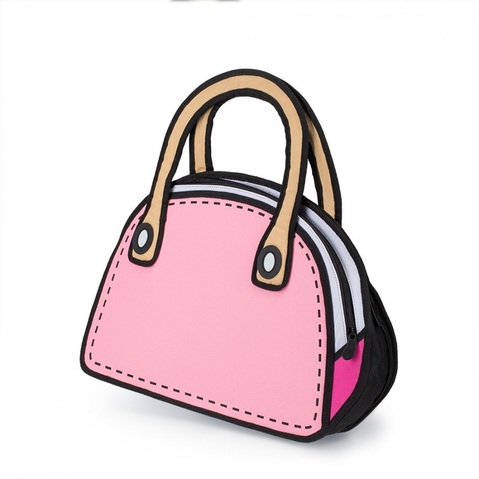 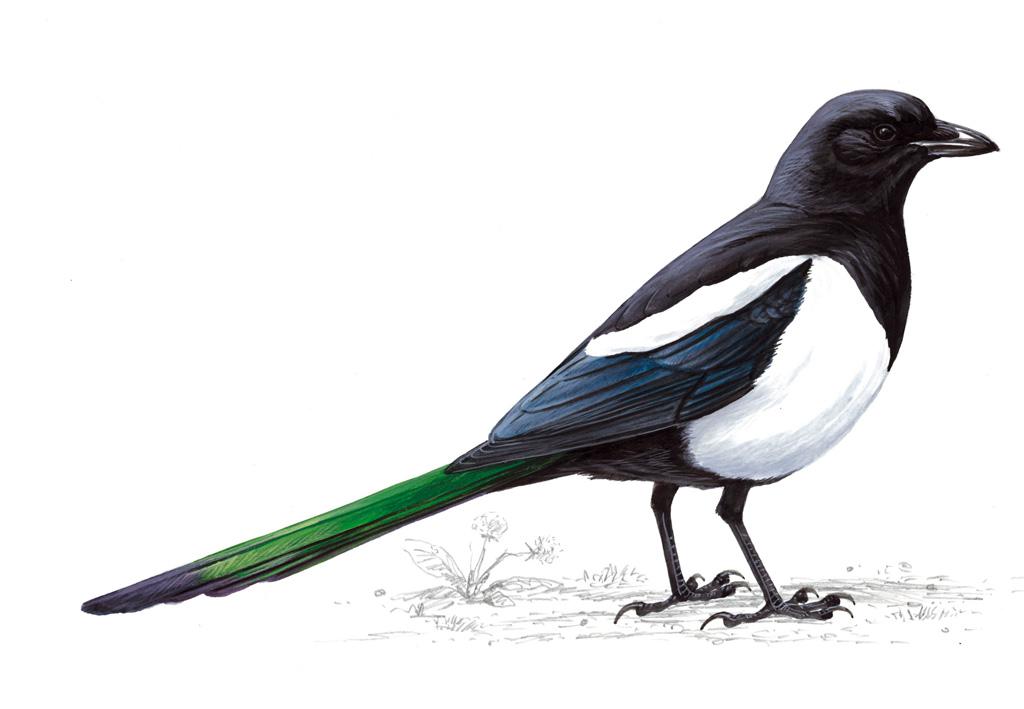 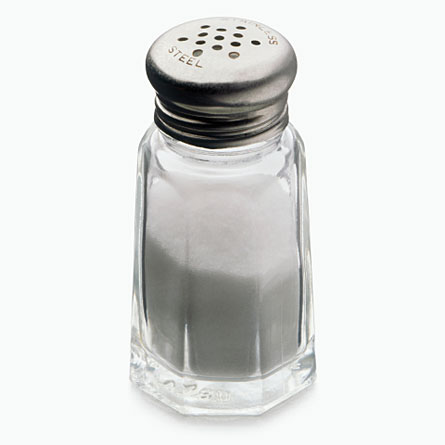 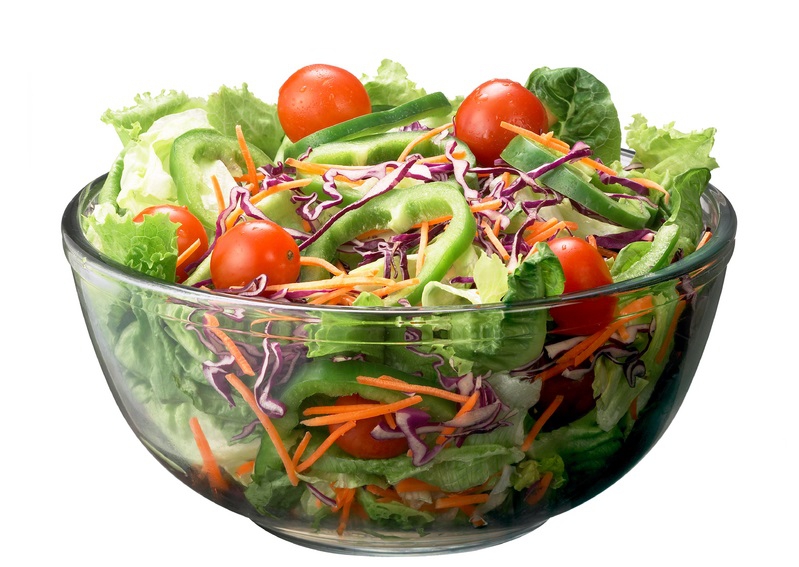 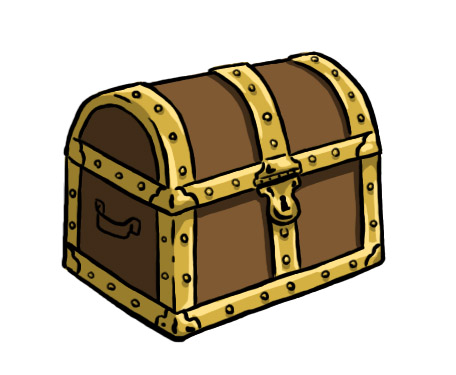 